ОПИС ДИСЦИПЛІНИ(до 1000 друкованих знаків)Метою дисципліни «Безпека праці і життєдіяльності» для студентів за спеціальністю «Ветеринарна медицина» є теоретико - практична підготовка фахівців, які б змогли на основі отриманих знань та навичок створити безпечні умови праці для працівників ветеринарної медицини, розвити культуру цінності безпеки і здоров’я на роботі.   Дисципліна «Безпека праці і життєдіяльності» складається з двох основних частин «Безпека праці» та «Безпека життєдіяльності», які охоплюють теорію і практику захисту людини від небезпечних і шкідливих факторів у всіх сферах людської діяльності, збереження безпеки і здоров'я в середовищі існування. Безпека праці містить такі складові частини: правові норми трудового законодавства, виробничу санітарію та гігієну праці, електробезпеку, засади безпеки праці, а також організація протипожежного захисту, надання домедичної допомоги потерпілим у разі нещасних випадків, що є основою для формування працеохоронного світогляду. Безпека життєдіяльності забезпечує загальну грамотність в галузі безпеки: ідентифікація (розпізнавання) небезпек, профілактику ідентифікованих небезпек відповідно до згаданої концепції залишкового ризику та дії в умовах надзвичайних ситуацій. Розв’язання зазначених завдань у системі підготовки майбутніх фахівців галузі спрямовано на формування активної позиції з питань забезпечення безпеки та відповідальності за особисту і колективну безпеку в швидкозмінних умовах сучасного виробництва. СТРУКТУРА КУРСУПОЛІТИКА ОЦІНЮВАННЯШКАЛА ОЦІНЮВАННЯ СТУДЕНТІВ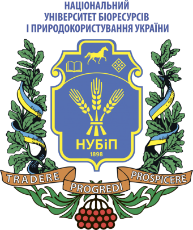 СИЛАБУС ДИСЦИПЛІНИ «Безпека праці і життєдіяльності»Ступінь вищої освіти - МагістрСпеціальність 211 Ветеринарна медицинаОсвітня програма «Ветеринарна медицина»Рік навчання 3, семестр 5Форма навчання денна  (денна, заочна)Кількість кредитів ЄКТС  4,0Мова викладання  українська _______________________Лектор курсуБілько Тамара Олександрівна_________________________Контактна інформація лектора (e-mail)+38(050)3514376bilko@nubip.edu.uaСторінка курсу в eLearn https://elearn.nubip.edu.ua/course/view.php?id=791ТемаТемаГодини(лекції/лабораторні, практичні, семінарські)Результати навчанняРезультати навчанняЗавданняЗавданняОцінювання1 семестр1 семестр1 семестр1 семестр1 семестр1 семестр1 семестр1 семестрМодуль 1 Правові і організаційні основи безпеки праці.Модуль 1 Правові і організаційні основи безпеки праці.Модуль 1 Правові і організаційні основи безпеки праці.Модуль 1 Правові і організаційні основи безпеки праці.Модуль 1 Правові і організаційні основи безпеки праці.Модуль 1 Правові і організаційні основи безпеки праці.Модуль 1 Правові і організаційні основи безпеки праці.Модуль 1 Правові і організаційні основи безпеки праці.Тема 1. Теоретичні основи безпеки праці і життєдіяльності. Законодавча та нормативна база України з безпеки праці.Тема 1. Теоретичні основи безпеки праці і життєдіяльності. Законодавча та нормативна база України з безпеки праці.2/2Знати основні законодавчі акти України з безпеки праці та життєдіяльності; суб’єкти і об’єкти охорони праці; основні терміни визначення. Вміти розробляти програми проведення інструктажів з ОП та заповнювати «Журнали реєстрації інструктажів з ОП». Аналізувати, як здійснюється навчання та перевірка знань з питань охорони праці. Розуміти принципи організації та навчання з питань охорони праці. Розрізняти види навчання та інструктажів. Застосовувати загальні положення законодавства безпеки праці життєдіяльності. Використовувати міжнародні та галузеві нормативні акти їх кодування.Знати основні законодавчі акти України з безпеки праці та життєдіяльності; суб’єкти і об’єкти охорони праці; основні терміни визначення. Вміти розробляти програми проведення інструктажів з ОП та заповнювати «Журнали реєстрації інструктажів з ОП». Аналізувати, як здійснюється навчання та перевірка знань з питань охорони праці. Розуміти принципи організації та навчання з питань охорони праці. Розрізняти види навчання та інструктажів. Застосовувати загальні положення законодавства безпеки праці життєдіяльності. Використовувати міжнародні та галузеві нормативні акти їх кодування.Виконати практичну роботу №1. Здача практичної роботи: згідно варіанту вибрати вид інструктажу з охорони праці, який необхідно провести, і заповнити відповідний журнал інструктажів з охорони праці. Написати ессе з кожної теми самостійної роботи та надіслати їх до ЕНК.Виконати практичну роботу №1. Здача практичної роботи: згідно варіанту вибрати вид інструктажу з охорони праці, який необхідно провести, і заповнити відповідний журнал інструктажів з охорони праці. Написати ессе з кожної теми самостійної роботи та надіслати їх до ЕНК.До 5 балів за виконану практичну роботуТема 2. Основні положення законодавства про працю, що регламентують трудові відносини. Організація служби охорони праці. Відповідальність за порушення законодавстваТема 2. Основні положення законодавства про працю, що регламентують трудові відносини. Організація служби охорони праці. Відповідальність за порушення законодавства2/2Знати основні положення КЗпП; права та обов’язки роботодавця та працівників передбачені КЗпП; завдання та функції служби охорони праці та комісії з питань охорони праці; яку відповідальність несе керівник робіт і роботодавець у разі настання нещасного випадку на підприємстві. Вміти поєднувати відповідальності та стягнення, які передбачаються за даний вид порушення. Розуміти, які функції та завдання управління охороною праці, яким чином вони реалізуються. Розрізняти види відповідальності за порушення законодавства. Застосовувати основні положення законодавства про працю на практиці.Знати основні положення КЗпП; права та обов’язки роботодавця та працівників передбачені КЗпП; завдання та функції служби охорони праці та комісії з питань охорони праці; яку відповідальність несе керівник робіт і роботодавець у разі настання нещасного випадку на підприємстві. Вміти поєднувати відповідальності та стягнення, які передбачаються за даний вид порушення. Розуміти, які функції та завдання управління охороною праці, яким чином вони реалізуються. Розрізняти види відповідальності за порушення законодавства. Застосовувати основні положення законодавства про працю на практиці.Виконати завдання практичної роботи та надіслати до ЕНК. Виконати завдання практичної роботи та надіслати до ЕНК. До 5 балів за виконану практичну роботуТема 3 Виробничий травматизм та методи аналізу виробничого травматизму і професійних захворювань. Основи державного страхування від нещасних випадків та професійних захворювань.Тема 3 Виробничий травматизм та методи аналізу виробничого травматизму і професійних захворювань. Основи державного страхування від нещасних випадків та професійних захворювань.0.5/2Знати яким чином здійснюється соціальний захист потерпілих на виробництві; методи аналізу виробничого травматизму; кольори безпеки та знаки безпеки праці. Вміти розрахувати показники частоти, важкості травматизму та трудових втрат. Аналізувати причини виробничого травматизму. Розуміти методику розрахунку економічних наслідків виробничого травматизму. Розрізняти причини виробничого травматизму. Застосовувати знання про кольори та знаки безпеки на практиці.Знати яким чином здійснюється соціальний захист потерпілих на виробництві; методи аналізу виробничого травматизму; кольори безпеки та знаки безпеки праці. Вміти розрахувати показники частоти, важкості травматизму та трудових втрат. Аналізувати причини виробничого травматизму. Розуміти методику розрахунку економічних наслідків виробничого травматизму. Розрізняти причини виробничого травматизму. Застосовувати знання про кольори та знаки безпеки на практиці.Виконати завдання практичної роботи, розв’язання ситуаційної задачі згідно варіанту та надіслати до ЕНК.Виконати завдання практичної роботи, розв’язання ситуаційної задачі згідно варіанту та надіслати до ЕНК.До 5 балів за виконану практичну роботуТема 4 Організація розслідування та ведення обліку нещасних випадківТема 4 Організація розслідування та ведення обліку нещасних випадків0.5/2Знати основні положення «Про порядок розслідування та ведення обліку нещасних випадків, професійних захворювань і аварій на виробництві». Вміти класифікувати нещасні випадки та складати акти розслідування за формою Н-1. Аналізувати обставини нещасних випадків. Розуміти, як здійснюється розслідування та облік нещасних випадків на виробництві. Розрізняти види розслідування та органи, що відповідають за їх проведення.Знати основні положення «Про порядок розслідування та ведення обліку нещасних випадків, професійних захворювань і аварій на виробництві». Вміти класифікувати нещасні випадки та складати акти розслідування за формою Н-1. Аналізувати обставини нещасних випадків. Розуміти, як здійснюється розслідування та облік нещасних випадків на виробництві. Розрізняти види розслідування та органи, що відповідають за їх проведення.Здача практичної роботи: розв’язання ситуаційної задачі згідно варіанту Написання тестів. Виконати завдання практичної роботи та надіслати до ЕНК.Здача практичної роботи: розв’язання ситуаційної задачі згідно варіанту Написання тестів. Виконати завдання практичної роботи та надіслати до ЕНК.До 5 балів за виконану практичну роботуТестування з модуля 1Тестування з модуля 18080Всього за модуль 1Всього за модуль 1Всього за модуль 1Всього за модуль 1100100Модуль 2 Основи виробничої санітарії та гігієни праціМодуль 2 Основи виробничої санітарії та гігієни праціМодуль 2 Основи виробничої санітарії та гігієни праціМодуль 2 Основи виробничої санітарії та гігієни праціМодуль 2 Основи виробничої санітарії та гігієни праціМодуль 2 Основи виробничої санітарії та гігієни праціМодуль 2 Основи виробничої санітарії та гігієни праціМодуль 2 Основи виробничої санітарії та гігієни праціТема 5 Основи фізіології,виробничої санітарії та гігієни праці. Умови праці. Гігієнічна класифікація умов праці.2/72/7Знати гігієнічну класифікацію умов праці та небезпечних і шкідливих факторів на виробництві; вплив фізичних факторів на організм працівників; параметри мікроклімату, освітленості, вібрації, шуму, випромінювання та заходи щодо їх нормалізації. Вміти контролювати фізичні чинники у виробничих приміщеннях та оцінювати їх відповідність нормативним величинам., застосовувати засоби індивідуального та загального захисту працівників. Аналізувати причини виникнення фізичні шкідливі та небезпечний виробничий чинник фізіологічні механізми впливу фізичних чинників на організм працівників. Розуміти та виробничої санітарії. Фізичні шкідливі та небезпечний виробничий чинник та захист працівників від їх негативної діїРозрізняти прилади для вимірювання фізичні шкідливі та небезпечний виробничий чинник Застосовувати засоби індивідуального та загального захисту під час впливу фізичні шкідливі та небезпечний виробничий чинник Використовувати знання про фізичні шкідливі та небезпечний виробничий чинник на практиці.Знати гігієнічну класифікацію умов праці та небезпечних і шкідливих факторів на виробництві; вплив фізичних факторів на організм працівників; параметри мікроклімату, освітленості, вібрації, шуму, випромінювання та заходи щодо їх нормалізації. Вміти контролювати фізичні чинники у виробничих приміщеннях та оцінювати їх відповідність нормативним величинам., застосовувати засоби індивідуального та загального захисту працівників. Аналізувати причини виникнення фізичні шкідливі та небезпечний виробничий чинник фізіологічні механізми впливу фізичних чинників на організм працівників. Розуміти та виробничої санітарії. Фізичні шкідливі та небезпечний виробничий чинник та захист працівників від їх негативної діїРозрізняти прилади для вимірювання фізичні шкідливі та небезпечний виробничий чинник Застосовувати засоби індивідуального та загального захисту під час впливу фізичні шкідливі та небезпечний виробничий чинник Використовувати знання про фізичні шкідливі та небезпечний виробничий чинник на практиці.Здача практичної роботи: розв’язання ситуаційної задачі згідно варіанту Написання тестів. Виконати завдання практичної роботи та надіслати до ЕНК.Здача практичної роботи: розв’язання ситуаційної задачі згідно варіанту Написання тестів. Виконати завдання практичної роботи та надіслати до ЕНК.До 5 балів за виконану практичну роботуТема 6 Небезпеки. Керування ризиками. Ризик – як оцінка небезпеки. Хімічні, біологічні та психофізіологіч ні виробничі чинники. Нормування та визначення вмісту шкідливих речовин в робочій зоні. Захист від шкідливої дії речовин.4/84/8Знати нормування та методи визначення вмісту шкідливих речовин в робочій зоні; характеристику небезпечних та шкідливих біологічних та психофізіологічних чинників; Вміти визначати хімічні чинники у виробничих приміщеннях та оцінювати їх відповідність нормативним величинам, застосовувати засоби індивідуального захисту працівників. Розуміти вплив важкості, напруженості праці, втоми, перевтоми, емоційного вигорання на безпеку праці. Розрізняти засоби індивідуального захисту органів дихання в залежності від призначення. Використовувати знання про хімічні, біологічні, психофізіологічні шкідливі та небезпечні виробничі чинникиЗнати нормування та методи визначення вмісту шкідливих речовин в робочій зоні; характеристику небезпечних та шкідливих біологічних та психофізіологічних чинників; Вміти визначати хімічні чинники у виробничих приміщеннях та оцінювати їх відповідність нормативним величинам, застосовувати засоби індивідуального захисту працівників. Розуміти вплив важкості, напруженості праці, втоми, перевтоми, емоційного вигорання на безпеку праці. Розрізняти засоби індивідуального захисту органів дихання в залежності від призначення. Використовувати знання про хімічні, біологічні, психофізіологічні шкідливі та небезпечні виробничі чинникиЗдача практичної роботи: для вказаної професії згідно варіанту підібрати необхідні засоби індивідуального захисту для забезпечення нормативних умов праці на робочих місцях. Виконати завдання практичної роботи та надіслати до ЕНК.Здача практичної роботи: для вказаної професії згідно варіанту підібрати необхідні засоби індивідуального захисту для забезпечення нормативних умов праці на робочих місцях. Виконати завдання практичної роботи та надіслати до ЕНК.До 5 балів за виконану практичну роботуТема 7 Основи пожежної безпеки0,5/10,5/1Знати види горіння та категорії пожеж; чим представлені первинні засоби пожежогасіння. Вміти користуватись найпоширенішими типами вогнегасників; визначити тип та необхідну кількість первинних засобів пожежогасіння Аналізувати класи пожеж та підбирати вогнегасильні речовини згідно характеристик горючих речовин та матеріалів. Розуміти як застосовувати вогнегасники для гасіння пожеж. Розрізняти яким видом вогнегасників можна гасити різні категорії пожеж. Застосовувати первинні засоби пожежогасіння в разі потреби.Знати види горіння та категорії пожеж; чим представлені первинні засоби пожежогасіння. Вміти користуватись найпоширенішими типами вогнегасників; визначити тип та необхідну кількість первинних засобів пожежогасіння Аналізувати класи пожеж та підбирати вогнегасильні речовини згідно характеристик горючих речовин та матеріалів. Розуміти як застосовувати вогнегасники для гасіння пожеж. Розрізняти яким видом вогнегасників можна гасити різні категорії пожеж. Застосовувати первинні засоби пожежогасіння в разі потреби.Здача практичної роботи: розв’язання ситуаційної задачі згідно варіанту Написання тестів. Виконати завдання практичної роботи та надіслати до ЕНК.Здача практичної роботи: розв’язання ситуаційної задачі згідно варіанту Написання тестів. Виконати завдання практичної роботи та надіслати до ЕНК.До 5 балів за виконану практичну роботуТема 8. Основи електробезпеки0,5/-0,5/-Знати чинники, що впливають на ступінь ураження людини електричним струмом; особливості електротравматизму; призначення захисного заземлення та занулення. Вміти класифікувати приміщення за ступенем небезпеки ураження електричним струмом. Аналізувати види електричних травм. Розуміти що таке крокова напруга та напруга дотику. Розрізняти технічні способи та засоби захисту від ураження електричним струмом. Використовувати набуті знання з метою збереження життя та здоров’я.Знати чинники, що впливають на ступінь ураження людини електричним струмом; особливості електротравматизму; призначення захисного заземлення та занулення. Вміти класифікувати приміщення за ступенем небезпеки ураження електричним струмом. Аналізувати види електричних травм. Розуміти що таке крокова напруга та напруга дотику. Розрізняти технічні способи та засоби захисту від ураження електричним струмом. Використовувати набуті знання з метою збереження життя та здоров’я.Виконання самостійної роботи в ЕНК.Виконання самостійної роботи в ЕНК.До 5 балів за виконану практичну роботуТема 9. Надання домедичної допомоги потерпілим у разі нещасного випадку3/63/6Знати порядок надання домедичної допомоги особам при невідкладних станах. Вміти надавати домедичну допомогу в порядку терміновості та вміння підтримувати основні життєвих функції потерпілого до приїзду бригади екстреної медичної допомоги. Аналізувати симптоми у потерпілого та, не гаючи часу, приймати рішення щодо дій в екстремальній ситуації з метою збереження здоров’я та життя потерпілого та власного. Розуміти приорітети почерговості надання допомоги. Застосовувати знання з надання домедичної допомоги. Знати порядок надання домедичної допомоги особам при невідкладних станах. Вміти надавати домедичну допомогу в порядку терміновості та вміння підтримувати основні життєвих функції потерпілого до приїзду бригади екстреної медичної допомоги. Аналізувати симптоми у потерпілого та, не гаючи часу, приймати рішення щодо дій в екстремальній ситуації з метою збереження здоров’я та життя потерпілого та власного. Розуміти приорітети почерговості надання допомоги. Застосовувати знання з надання домедичної допомоги. Здача практичної роботи: розв’язання ситуаційної задачі згідно варіанта. Відпрацьовування базових алгоритмів на манекенах з програмним забезпеченням для оцінки якості проведення СЛР та іншому обладнанні. Написання тестів. Виконати завдання практичної роботи та надіслати до ЕНК.Здача практичної роботи: розв’язання ситуаційної задачі згідно варіанта. Відпрацьовування базових алгоритмів на манекенах з програмним забезпеченням для оцінки якості проведення СЛР та іншому обладнанні. Написання тестів. Виконати завдання практичної роботи та надіслати до ЕНК.До 5 балів за виконану практичну роботуТестування з модуля 280Всього за 1 семестр:15/30Всього за 1 семестр:15/30Всього за 1 семестр:15/30Всього за 1 семестр:15/30Всього за 1 семестр:15/30Всього за 1 семестр:15/30Всього за 1 семестр:15/3070Навчальна робота за  семестр   (М1+М2)/2*0,7Навчальна робота за  семестр   (М1+М2)/2*0,7Навчальна робота за  семестр   (М1+М2)/2*0,7Навчальна робота за  семестр   (М1+М2)/2*0,7Навчальна робота за  семестр   (М1+М2)/2*0,7Навчальна робота за  семестр   (М1+М2)/2*0,7Навчальна робота за  семестр   (М1+М2)/2*0,770 (≥42)ЕКЗАМЕНЕКЗАМЕНЕКЗАМЕНЕКЗАМЕНЕКЗАМЕНЕКЗАМЕНЕКЗАМЕН30Всього за курсВсього за курсВсього за курсВсього за курсВсього за курсВсього за курсВсього за курс100Політика щодо дедлайнів та перескладання:Роботи, які здаються із порушенням термінів без поважних причин, оцінюються на нижчу оцінку. Перескладання модулів відбувається із дозволу лектора за наявності поважних причин (наприклад, лікарняний).Політика щодо академічної доброчесності:Списування під час контрольних робіт та екзаменів заборонені (в т.ч. із використанням мобільних девайсів). Курсові роботи, реферати повинні мати коректні текстові посилання на використану літературуПолітика щодо відвідування:Відвідування занять є обов’язковим. За об’єктивних причин (наприклад, хвороба, міжнародне стажування) навчання може відбуватись індивідуально (в он-лайн формі за погодженням із деканом факультету)Рейтинг здобувача вищої освіти, балиОцінка національна за результати складання екзаменів заліківОцінка національна за результати складання екзаменів заліківРейтинг здобувача вищої освіти, балиекзаменівзаліків90-100відміннозараховано74-89добрезараховано60-73задовільнозараховано0-59незадовільноне зараховано